KRÁTKODOBÁ MOBILITA ŽÁKŮ V RÁMCI STŘEDNÍHO ODBORNÉHO VZDĚLÁVÁNÍ A PRAKTICKÉHO VÝCVIKU – NĚMECKO – LIPSKO – 19.5. – 7.6.2022SHORT-TERM PROJECT FOR MOBILITY OF LEARNERS AND STAFF IN VOCATIONAL EDUCATION AND TRAININGERASMUS+ 2021-1-CZ01-KA122-VET—000016610Závěrečná a hodnotící zprávaProjektové mobility pro žáky 3. ročníku oborů Praktická sestra a Masér sportovní a rekondiční proběhly dle časového i organizačního plánu v období od 19.5. - 7.6.2022. Přípravy celého projektu byly zahájeny hned po jeho schválení. V první fázi jsme se zaměřili na výběr účastníků. Výběrové řízení bylo dvoukolové a zahrnovalo sepsání motivačního dopisu a následně výběrového pohovoru, kterého se účastnili nejen projektoví garanti, ale rovněž třídní učitelé a vyučující odborných předmětů a německého jazyka. Mezi kritéria pro výběr účastníků patřil osobní zájem, motivace a aktivní přístup v oblasti odborné přípravy. Dále byly posuzovány i jazykové kompetence a přihlíženo bylo rovněž i k sociální situaci žáků, pro které by příležitost účasti na zahraničním projektu byla velkým přínosem. Oproti původním kritériím byla další podmínka, a to vakcinace proti Covidu, jež byla vzhledem k epidemiologické situaci novým parametrem, který museli účastníci naplnit.Po výběru účastníků proběhla online jazyková příprava a rovněž proškolení všech účastníků v oblasti Basální stimulace. Vybraní žáci byli seznámeni s výkony a praktickými postupy, se kterými se při péči a ošetřování pacientů s využitím konceptu Basální simulace mohou setkávat, a byli na ně připraveni. Před realizací samotné mobility se uskutečnila krátká schůzka odborných učitelů a učitele německého jazyka v místě realizace projektové mobility. Cílem bylo zjistit přesné podmínky pro průběh pobytu a rovněž průběhu praxí účastníků projektu. Dále bylo cílem se setkat osobně s kontaktními osobami a případně dořešit poslední organizační záležitosti a podmínky s ohledem na epidemiologickou situaci.Bezprostředně před odjezdem se pro vybrané žáky a rodiče uskutečnila schůzka ve škole.  Byly předány veškeré informace týkající se odjezdu, průběhu cesty, pojištění, dále pak informace o ubytování a vybavenosti ubytování, přibližný harmonogram praxí, způsoby záznamu praxí do deníků, informace o kontaktních osobách a způsoby řešení případných problémů. Díky perfektní přípravě a informovanosti žáků proběhla cesta do Německa bez potíží za doprovodu dvou vyučujících. Ti pomohli žákům první den s ubytováním a se základní orientací v novém prostředí. Společně doprovodili žáky na praxi a zajistili jejich proškolení. Během třítýdenního pobytu a praxe žáků nebyly řešeny žádné závažné problémy. Praxe probíhaly na všech odděleních vybraného pracoviště, kde studenti pracovali pod odbornou supervizí.Dva dny před ukončením pobytu opět přijeli dva vyučující pořádající organizace (odborný a jazykový učitel) a připojili se k žákům/účastníkům projektu. Společně zajistili hodnocení projektu a uzavření mobilit a doprovodili žáky zpět do České republiky.V rámci hodnocení mobilit žáci vyzdvihovali nejen posílení jejich odborných kompetencí, kdy se měli možnost přímo v praxi zapojit do procvičování postupů a technik s využitím prvků basální simulace, ale i posílení kompetencí osobních, kdy prohloubili svou samostatnost a odpovědnost v cizím prostředí. Zajímavostí bylo, že žáci rovněž v hodnocení zmínili v oblasti jazykových kompetencí i zlepšení a posílení znalosti a užívání nejen německého jazyka. Kampus, kde byli žáci ubytováni, tvořil totiž zázemí nejen pro německy mluvící žáky a studenty, a tak byla příležitost komunikovat i v dalších jazycích, jako např. angličtina, španělština, slovenština aj.Účast na projektové mobilitě byla žákům započítána jako povinná odborná praxe a jejím splněním přispěla i k finální klasifikace z praxí ve třetím ročníku.Rovněž učitelé podílející se na organizaci a doprovodu studentů hodnotili projektovou mobilitu kladně. Měli možnost zdokonalit rovněž své projektové a organizační dovednosti, navázat nové kontakty s potenciálními budoucími projektovými partnery, vyměnit si zkušenosti s vyučujícími odborných praxí z jiných zemí a také procvičit své jazykové znalosti.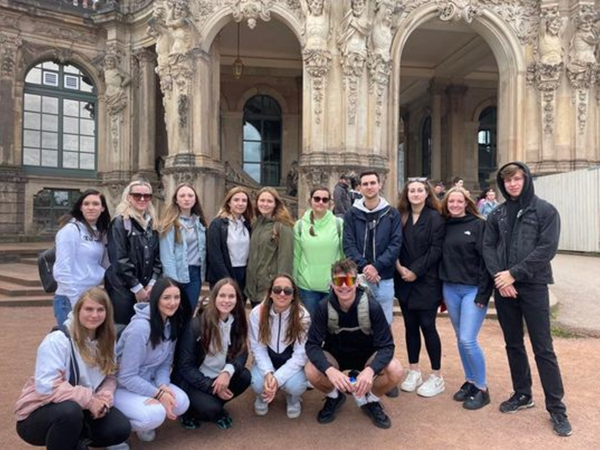 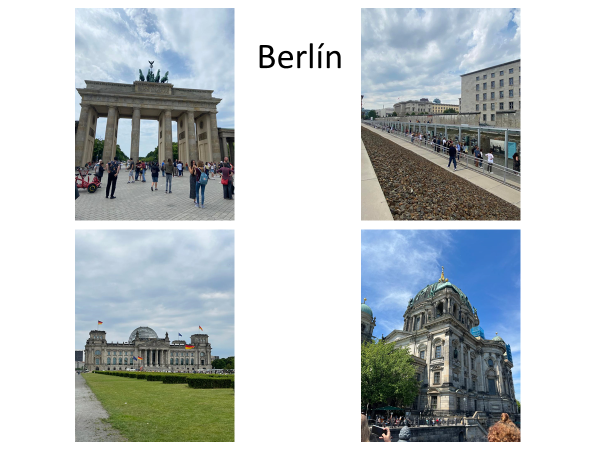 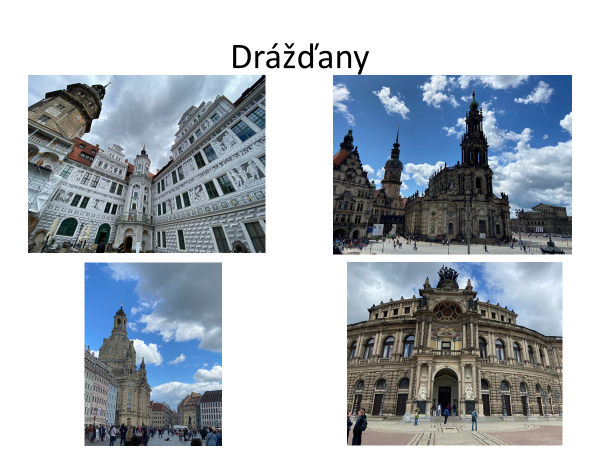 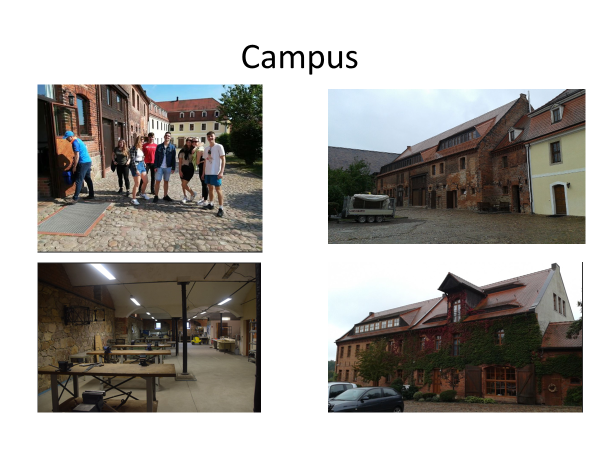 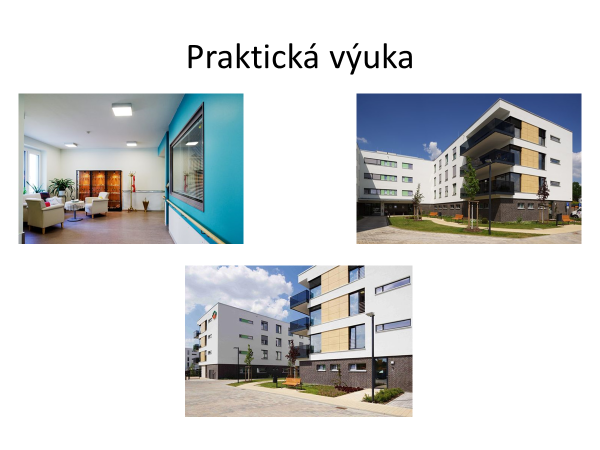 